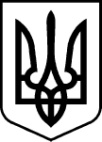 РАХІВСЬКА РАЙОННА державна адміністраціязАКАРПАТСЬКОЇ ОБЛАСТІрАХІВСЬКА РАЙОННА ВІЙСЬКОВА адміністраціяРОЗПОРЯДЖЕННЯ 20.06.2024                                         м. Рахів                                                      № 47Про внесення змін до розпорядження в.о. голови районної державної адміністрації – начальника районної військової адміністрації 29.08.2023 № 54 „Про застосування зовнішнього контролю за виконанням повноважень першого заступника голови районної державної адміністрації – начальника районної військової адміністрації Турока В.С.”Відповідно до статей 6 і 39 Закону України „Про місцеві державні адміністрації”, статей 4, 15, 28 Закону України „Про правовий режим воєнного стану”, указів Президента України від 24 лютого 2022 року № 64/2022 ,,Про введення воєнного стану в Україні” (із змінами) та від 24 лютого 2022 року №68/2022 ,,Про утворення військових адміністрацій”, статей 28, 33 і 351 Закону України ,,Про запобігання корупції”, методичних рекомендацій Національного агентства з питань запобігання корупції від 12.01.2024 № 2 щодо застосування окремих положень Закону України „Про запобігання корупції” стосовно запобігання та врегулювання конфлікту інтересів, дотримання обмежень щодо запобігання корупції, у зв’язку із кадровими змінами:1. Внести до розпорядження в.о. голови районної державної адміністрації – начальника районної військової адміністрації 29.08.2023 № 54 „Про застосування зовнішнього контролю за виконанням повноважень першого заступника голови районної державної адміністрації – начальника районної військової адміністрації Турока В.С.” такі зміни:1.1. Пункт 3 викласти в такій редакції:,,3. Здійснення зовнішнього контролю змісту рішень чи проектів рішень, що приймаються або розробляються особою, зазначеною в пункті першому, з питань, пов’язаних із предметом конфлікту інтересів, покласти на  головного спеціаліста з питань запобігання та виявлення корупції апарату Седлак Вікторію Олександрівну”.1.2. Пункт 4 викласти в такій редакції:,,4. Зобов’язати Турока В.С. – першого заступника голови районної державної адміністрації – начальника районної військової адміністрації, у зв’язку із застосуванням зовнішнього контролю за виконанням ним відповідного завдання, вчинення ним дій чи прийняття рішень, здійснювати відповідні дії під зовнішнім наглядом головного спеціаліста з питань запобігання та виявлення корупції апарату Седлак В.О.”.2. Контроль за виконанням розпорядження покласти на керівника апарату Вайнагій О.М.Голова районної державної адміністрації – начальник районної військової адміністрації                                                                Владіслав КИЧ